Godziny lekcji i przerw  w roku szkolnym 2022/2023. 7:50-8:358:35-8:458:45-9:30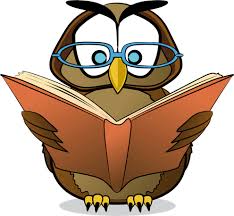 9:30-9:409:40 – 10:2510:25-10:40- I przerwa obiadowa10:40-11:2511:25-11:40 – II przerwa obiadowa11:40-12:2512:25-12:3512:35- 13:2013:20-13:3013:30-14:1514:15-14:2014:20-15:05